		       บันทึกข้อความ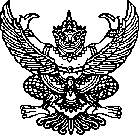 ส่วนราชการ  ส่วนโยธา องค์การบริหารส่วนตำบลดอนยาวใหญ่  อำเภอโนนแดง  จังหวัดนครราชสีมาที่…………………….... วันที่  18  เดือน พฤษภาคม  พ.ศ.  ๒๕๕๙เรื่อง   รายงานผลการกำหนดราคากลาง โครงการก่อสร้างภายในตำบลดอนยาวใหญ่ รวม 6 โครงการเรียน	นายกองค์การบริหารส่วนตำบลดอนยาวใหญ่ ผ่านปลัดอบต.ตาม คําสั่งองค์การบริหารส่วนตำบลดอนยาวใหญ่ เลขที่ ๑๙๕/๒๕๕๙ ลงวันที่ ๑๘ พฤษภาคม ๒๕๕๙ เรื่องแต่งตั้งคณะกรรมการกําหนดราคากลาง โครงการก่อสร้างรางระบายน้ำคอนกรีตเสริมเหล็ก ภายในหมู่บ้าน หมู่ที่ ๖ บ้านศรีวัฒนาเลขที่ ๑๙๖/๒๕๕๙ ลงวันที่ ๑๘ พฤษภาคม ๒๕๕๙ เรื่องแต่งตั้งคณะกรรมการกําหนดราคากลาง โครงการก่อสร้างรางระบายน้ำคอนกรีตเสริมเหล็ก ภายในหมู่บ้าน หมู่ที่ ๗ บ้านหนองเดิ่นเลขที่๑๙๗/๒๕๕๙ ลงวันที่ ๑๘ พฤษภาคม ๒๕๕๙ เรื่องแต่งตั้งคณะกรรมการกําหนดราคากลาง โครงการก่อสร้างถนนคอนกรีตเสริมเหล็ก ซอยชมทุ่งสวรรค์ หมู่ที่ ๘ บ้านป่าตะแบงเลขที่๑๙๘/๒๕๕๙ ลงวันที่ ๑๘ พฤษภาคม ๒๕๕๙ เรื่องแต่งตั้งคณะกรรมการกําหนดราคากลาง โครงการก่อสร้างถนนคอนกรีตเสริมเหล็ก ซอยดาวกระจาย หมู่ที่ ๘ บ้านป่าตะแบงเลขที่๑๙๙/๒๕๕๙ ลงวันที่ ๑๘ พฤษภาคม ๒๕๕๙ เรื่องแต่งตั้งคณะกรรมการกําหนดราคากลาง โครงการก่อสร้างถนนคอนกรีตเสริมเหล็ก ซอยทุ่งรวงทอง หมู่ที่ ๘ บ้านป่าตะแบงเลขที่๒๐๑/๒๕๕๙ ลงวันที่ ๑๘ พฤษภาคม ๒๕๕๙ เรื่องแต่งตั้งคณะกรรมการกําหนดราคากลาง โครงการก่อสร้างถนนคอนกรีตเสริมเหล็ก สายประปา-ศาลาประมง หมู่ที่ ๑๐ บ้านนาดีคณะกรรมการฯ ได้ร่วมกันพิจารณากําหนดราคากลาง เสร็จสิ้น ได้ตรวจสอบและทบทวนราคาค่าก่อสร้างตามแบบ ปร.๔ และ ปร.๕ เมื่อเดือน  ธันวาคม  ๒๕๕๘ โดยได้ตรวจสอบการคำนวณ ค่างานก่อสร้างปฏิบัติตามหนังสือ กรมบัญชีกลาง ด่วนที่สุด ที่ กค ๐๔๒๑.๕/ว ๑๙๕ ลงวันที่ ๑๖ พฤษภาคม ๒๕๕๙ เรื่อง อัตราดอกเบี้ยเงินกู้สำหรับใช้เป็นเกณฑ์ในการคำนวณราคากลางงานก่อสร้าง มีมติเป็นเอกฉันท์ กำหนดราคาค่าก่อสร้างตามแบบ ปร.๔ และ ปร.๕ ลงวันที่ ๑๘ พฤษภาคม ๒๕๕๙ มีรายละเอียดโครงการดังนี้๑.โครงการก่อสร้างรางระบายน้ำคอนกรีตเสริมเหล็ก หมู่ที่ ๖ บ้านศรีวัฒนา ขนาดกว้าง 0.50 เมตร ยาว 291.00 เมตร หนา 0.10 เมตร ลึก 0.40 เมตร พร้อมฝาปิด(บางช่วง)พร้อมป้ายประชาสัมพันธ์ รายละเอียดตามแบบแปลนอบต.กำหนด  	เป็นเงินทั้งสิ้น ๑๕๗,๐๐๐.๐๐ บาท(หนึ่งแสนห้าหมื่นเจ็ดพันบาทถ้วน)๒.โครงการก่อสร้างรางระบายน้ำคอนกรีตเสริมเหล็ก หมู่ที่ ๗ บ้านหนองเดิ่น ขนาดกว้าง 0.50 เมตร ยาว 176.00 เมตร หนา 0.10 เมตร ลึก 0.40 เมตร พร้อมฝาปิด พร้อมป้ายประชาสัมพันธ์ รายละเอียดตามแบบแปลนอบต.กำหนด  			เป็นเงินทั้งสิ้น ๑๓๐,๐๐๐.๐๐ บาท(หนึ่งแสสามหมื่นบาทถ้วน)๓.โครงการก่อสร้างถนนคอนกรีต ซอยชมทุ่งสวรรค์ หมู่ที่ ๘ บ้านป่าตะแบง กว้าง 4.00 เมตร ยาว 95.00 เมตร หนา 0.15 เมตร หรือมีปริมาณคอนกรีตไม่น้อยกว่า 380.00 ตร.ม ไม่มีไหล่ทาง พร้อมป้ายประชาสัมพันธ์ รายละเอียดตามแบบแปลน อบต.กำหนด		เป็นเงินทั้งสิ้น ๑๖๙,๐๐๐.๐๐ บาท(หนึ่งแสนหกหมื่นเก้าพันบาทถ้วน)-๒-/๔.โครงการ๒๔.โครงการก่อสร้างถนนคอนกรีต ซอยดาวกระจาย หมู่ที่ ๘ บ้านป่าตะแบง ถนนคอนกรีตกว้าง 4.00 เมตร ยาว 100.00 เมตร หนา 0.15 เมตร หรือมีปริมาณคอนกรีตไม่น้อยกว่า 400.00  ตร.ม ไม่มีไหล่ทาง พร้อมป้ายประชาสัมพันธ์ รายละเอียดตามแบบแปลนอบต.กำหนด		เป็นเงินทั้งสิ้น ๑๗๘,๐๐๐.๐๐ บาท(หนึ่งแสนเจ็ดหมื่นแปดพันบาทถ้วน)๕.โครงการก่อสร้างถนนคอนกรีต ซอยทุ่งรวงทอง หมู่ที่ ๘ บ้านป่าตะแบง ถนนคอนกรีตกว้าง 4.00 เมตร ยาว 90.00 เมตร หนา 0.15 เมตร หรือมีปริมาณคอนกรีตไม่น้อยกว่า 360.00  ตร.ม ไม่มีไหล่ทาง รายละเอียดตามแบบแปลนอบต.กำหนด	เป็นเงินทั้งสิ้น ๑๖๑,๐๐๐.๐๐ บาท(หนึ่งแสนหกหมื่นหนึ่งพันบาทถ้วน)๖.โครงการก่อสร้างถนนคอนกรีต สายประปา-ศาลาประมง หมู่ที่ ๑๐ บ้านนาดี ถนนคอนกรีตทางกว้าง 5.00 เมตร ยาว 150.00 เมตร หนาเฉลี่ย 0.15 เมตร ปริมาณคอนกรีตไม่น้อยกว่า 750 ตร.ม. ไม่มีไหล่ทาง พร้อมป้ายประชาสัมพันธ์ ตามแบบอบต.กำหนด		เป็นเงินทั้งสิ้น ๓๒๘,๐๐๐.๐๐ บาท(สามแสนสองหมื่นแปดพันบาทถ้วน)จึงเรียนมาเพื่อโปรดทราบ และขออนุมัติใช้ราคากลางข้างต้นประกอบการดําเนินการจัดจ้างตามระเบียบ กระทรวงมหาดไทยว่าด้วยการพัสดุของหน่วยการบริหารราชการส่วนท้องถิ่น พ.ศ. ๒๕๓๕ ที่แก้ไขเพิ่มเติมทุกฉบับต่อไป	 จึงเรียนมาเพื่อโปรดพิจารณาดำเนินการ					(ลงชื่อ)…………………………… ประธานคณะกรรมการ					         (นายศักดิ์ชัย  สิงห์บุราณ)			(ลงชื่อ).........................................กรรมการ				(นายประยุทธ์ ชุมภักดี)			(ลงชื่อ).........................................กรรมการ				(นางประไพ โมรานอก)ความเห็นของปลัดองค์การบริหารส่วนตำบล................................................................................................					 (ลงชื่อ)………………………… ปลัด อบต.					          (นายศักดิ์ชัย  สิงห์บุราณ)คำสั่งนายกองค์การบริหารส่วนตำบล		(   )	อนุมัติ						(   )	ไม่อนุมัติ  เพราะ……………………..…………..							(ลงชื่อ) ……………………..…………..								(นายสุนทรพงษ์  มณีสุคนธ์)							นายกองค์การบริหารส่วนตำบลดอนยาวใหญ่